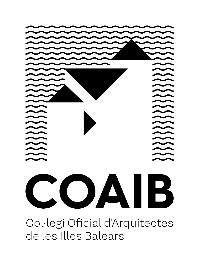 L’arquitecte col·legiat D. __________________________________________________________________________________________________________________com a COORDINADOR EN MATÈRIA DE SEGURETAT I SALUT de l’obra consistent en: ______________________________________________________________________________________________________________________________________situada en _____________________________________________________________________________________________________________________________i propietat de D. ________________________________________________________________________________________________________________________CERTIFICA QUE:Amb data ______________________________________ es dóna per FINALITZADALA COORDINACIÓ DE SEGURETAT I SALUT, al haver-se acabat les obres objecte del present encàrrec. ______________________________ a ___ de __________ de ______Sgt.:  El coordinador de seguretat i salut____________________________Sgt.: El promotor					Sgt.: El constructor_____________________________                           __________________________